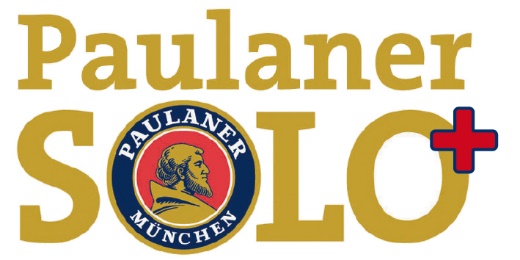 Caroline Bungeroth und Özgür Cebe ziehen ins Paulaner Solo+ Finale 2024 einIn der ersten Runde des Paulaner Solo+ Wettbewerbs am Sonntag, den 10. März präsentierten sich wieder aufstrebende Nachwuchs-Künstler. Durch den Abend führte der ehemalige Paulaner Solo-Finalist Florian Wagner mit charmanter Moderation. Im voll besetzten Saal konnten sich Caroline Bungeroth und Özgür Cebe bei Jury und Publikum durchsetzen. Damit qualifizierten sie sich für das Finale am 27. Oktober 2024 im Stadtsaal des Veranstaltungsforums.Die Jury, bestehend aus Winfried Frey (Schauspieler und Autor), Rosa Wagner (Künstleragentur) und Gaby Hohenberger (Kulturamt Oberschleißheim) zogen wie immer die Kriterien Bühnenpräsenz, Originalität, Souveränität und Publikumsresonanz zu Rate.Özgür Cebe begeisterte an diesem Abend sowohl die Zuschauer als auch Jury. Mit seinem Programm hat er ein Feuerwerk an Pointen gezündet – so Jurysprecher Winfried Frey. Klug, ebenso gesellschaftskritisch wie unterhaltsam hielt er dem Publikum den Spiegel vor. Die ausgebildete Opernsängerin Caroline Bungeroth gewann mit ihrer charismatischen Ausstrahlung schnell die Herzen des Publikums und versprühte mit einem lässigen Mix aus Musik und Comedy jede Menge gute Laune.In der zweiten Vorrunde am 23. Juni dürfen vier weitere Künstler*innen noch auf zwei Tickets ins Finale hoffen, das im Oktober von Christian Springer moderiert wird.Weitere Termine:Paulaner Solo+ 2. Vorrunde 2024:mit Sven Garrecht, Suse Lichtenberger, Lennard Rosar und Stefan Schöttler. Moderation: Florian WagnerSonntag, 23.06.2024, 19 Uhr, Kleiner Saal, Veranstaltungsforum FürstenfeldPaulaner Solo+ Finale 2024: Mit vier Siegern der Vorrunden. Moderation: Christian SpringerSonntag, 27.10.2024, 19 Uhr, Stadtsaal, Veranstaltungsforum FürstenfeldPreise: VVK € 18,00 - 20,00 / AK+ € 2,00Karten: Kartenservice Fürstenfeld, Tel. 08141/66 65 444, im Webshop unter http://fuerstenfeld.reservix.de und beim Kartenservice Amper-Kurier sowie an allen Reservix Vorverkaufsstellen.Paulaner Solo+ Fan-Abo: Beim gleichzeitigen Kauf der drei Paulaner Solo+ Abende sparen Kabarett-Fans 15% der Eintrittskosten (exklusiv beim Kartenservice Fürstenfeld)!Über Paulaner Solo+Paulaner Solo+ ist ein hochdotierter Nachwuchswettbewerb für Solisten und Gruppen aus Kabarett, Comedy und Kleinkunst. Der Wettbewerb wird gemeinsam vom Veranstaltungsforum Fürstenfeld und der Paulaner Brauerei München ausgerichtet. In zwei Vorrunden präsentieren sich jeweils vier Kandidaten. Eine Jury wählt pro Runde zwei Sieger, die am Finale teilnehmen. Im Finale entscheidet eine Fachjury über die Vergabe der Plätze 1 bis 4. Zusätzlich zu diesen Jurypreisen vergeben die Zuschauer hier an ihren Favoriten den Publikumspreis. „Um die Zukunft des Kabaretts braucht einem nicht bange zu sein, solange die junge Garde der Spaßmacher so sprudelt wie beim Paulaner Solo‘.“ (Süddeutsche Zeitung)Alle Infos über den Wettbewerb unter www.paulaner-solo.de und www.fuerstenfeld.de. Veranstalter: Veranstaltungsforum FürstenfeldPressekontaktVeranstaltungsforum FürstenfeldAnsprechpartnerin: Zoryana WaldmüllerTel. 08141 / 6665-120
Email: Zoryana.Waldmueller@fuerstenfeld.dePressematerialText- und Bildmaterial zur Veröffentlichung finden Sie unter http://www.fuerstenfeld.de/presse_de